Сумська міська радаVIІ СКЛИКАННЯ LXIV СЕСІЯРІШЕННЯвід 13 листопада 2019 року № 5856-МРм. СумиРозглянувши звернення громадянина, надані документи, відповідно до протоколу засідання постійної комісії з питань архітектури, містобудування, регулювання земельних відносин, природокористування та екології Сумської міської ради від 05.09.2019 № 166 та статей 12, 35, 79-1, 81, 116, 118, 121, 122 Земельного кодексу України, статті 50 Закону України «Про землеустрій», керуючись пунктом 34 частини першої статті 26 Закону України «Про місцеве самоврядування в Україні», Сумська міська рада ВИРІШИЛА:Надати Нємцеву Валерію Володимировичу дозвіл на розроблення проекту землеустрою щодо відведення земельної ділянки у власність, орієнтовною площею до 0,0700 га за адресою: м. Суми, Громадська організація                    «Кооператор-1», ділянка № 64 для індивідуального садівництва.Секретар Сумської міської ради                                                            А.В. БарановВиконавець: Клименко Ю.М.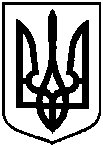 Про надання Нємцеву Валерію Володимировичу дозволу на розроблення проекту землеустрою щодо відведення земельної ділянки у власність за адресою: м. Суми, Громадська організація             «Кооператор-1», ділянка № 64